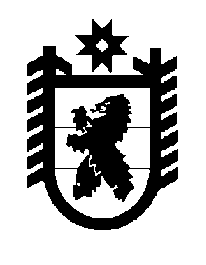 Российская Федерация Республика Карелия    ПРАВИТЕЛЬСТВО РЕСПУБЛИКИ КАРЕЛИЯПОСТАНОВЛЕНИЕот  21 апреля 2016 года № 151-Пг. Петрозаводск Вопросы органов исполнительной власти Республики КарелияПравительство Республики Карелия п о с т а н о в л я е т:1. Упразднить:а) Государственный комитет Республики Карелия по взаимодействию с органами местного самоуправления;б) Государственный комитет Республики Карелия по развитию информационно-коммуникационных технологий.2. Преобразовать:а) Министерство здравоохранения и социального развития Республики Карелия в Министерство здравоохранения Республики Карелия;б) Министерство труда и занятости Республики Карелия в Министерство социальной защиты, труда и занятости Республики Карелия;в) Министерство экономического развития Республики Карелия в Министерство экономического развития и промышленности Республики Карелия;г) Министерство Республики Карелия по вопросам национальной политики, связям с общественными, религиозными объединениями и средствами массовой информации в Министерство Республики Карелия по вопросам национальной политики, связям с общественными и религиозными объединениями;д) Министерство юстиции Республики Карелия в Управление Республики Карелия по обеспечению деятельности мировых судей;е) Государственный комитет Республики Карелия по транспорту в Государственный комитет Республики Карелия по дорожному хозяйству, транспорту и связи.3.  Передать:а) Администрации Главы Республики Карелия:функции Министерства Республики Карелия по вопросам национальной политики, связям с общественными, религиозными объединениями и средствами массовой информации в сфере поддержки средств массовой информации, учредителями которых являются органы государственной власти Республики Карелия, за исключением периодических изданий на национальных языках;функции Министерства юстиции Республики Карелия по правовому обеспечению деятельности Главы Республики Карелия и Правительства Республики Карелия, координации нормотворческой (в том числе законопроектной) деятельности органов исполнительной власти Республики Карелия, ведению регистра муниципальных нормативных правовых актов Республики Карелия; функции упраздняемого Государственного комитета Республики Карелия по взаимодействию с органами местного самоуправления по проведению единой государственной политики в сфере развития местного самоуправления на территории Республики Карелия, по оказанию содействия органам местного самоуправления в Республике Карелия в организации местного самоуправления на территориях муниципальных образований, а также по вопросам муниципальной службы, за исключением полномочий по предоставлению субсидий на поддержку местных инициатив граждан, проживающих в муниципальных образованиях, субсидий на социально-экономическое развитие территорий, иных межбюджетных трансфертов из бюджета Республики Карелия бюджетам городских округов (муниципальных районов) на подготовку к празднованию Дня Республики Карелия;функции упраздняемого Государственного комитета Республики Карелия по развитию информационно-коммуникационных технологий в сфере информатизации и защиты информации на территории Республики Карелия, а также по проведению государственной политики в указанной сфере;б) Министерству социальной защиты, труда и занятости Республики Карелия: функции Министерства здравоохранения и социального развития Республики Карелия в сфере социальной защиты, социального обслуживания населения, опеки и попечительства, а также по проведению государственной политики в указанной сфере;функции Министерства юстиции Республики Карелия в области обеспечения граждан бесплатной юридической помощью в Республике Карелия;в) Министерству финансов Республики Карелия – полномочия упраздняемого Государственного комитета Республики Карелия по взаимодействию с органами местного самоуправления по предоставлению субсидий на поддержку местных инициатив граждан, проживающих в муниципальных образованиях, субсидий на социально-экономическое развитие территорий, иных межбюджетных трансфертов из бюджета Республики Карелия бюджетам городских округов (муниципальных районов) на подготовку к празднованию Дня Республики Карелия;г) Министерству экономического развития и промышленности Республики Карелия:функции Министерства по природопользованию и экологии Республики Карелия по проведению государственной политики в сфере лесопромышленного и горнопромышленного комплексов Республики Карелия; функции упраздняемого Государственного комитета Республики Карелия по развитию информационно-коммуникационных технологий по организации работы по переходу к предоставлению государственных и муниципальных услуг Республики Карелия, в том числе в электронном виде, на базе межведомственного и (или) межуровневого информационного взаимодействия, по координации деятельности по созданию и развитию на территории Республики Карелия многофункциональных центров предоставления государственных и муниципальных услуг;д) Управлению Республики Карелия по обеспечению деятельности мировых судей – функции Министерства юстиции Республики Карелия по организационному обеспечению деятельности мировых судей Республики Карелия и их аппаратов;е) Государственному комитету Республики Карелия по дорожному хозяйству, транспорту и связи – функции упраздняемого Государственного комитета Республики Карелия по развитию информационно-коммуникационных технологий в сфере связи на территории Республики Карелия.4. Установить, что:возникшие в результате преобразования органы исполнительной власти Республики Карелия являются правопреемниками преобразованных органов исполнительной власти Республики Карелия по обязательствам, в том числе по обязательствам, возникшим в результате исполнения судебных решений;органы исполнительной власти Республики Карелия, которым в соответствии с настоящим постановлением переданы функции иных органов исполнительной власти Республики Карелия, являются их правопреемниками по обязательствам, возникшим в связи с осуществлением указанных функций, в том числе по обязательствам, возникшим в результате исполнения судебных решений.5. Установить, что реализация настоящего постановления осуществляется в пределах общих объемов бюджетных ассигнований, предусмотренных органам исполнительной власти Республики Карелия в текущем финансовом году.6. Установить, что лицам, уволенным с государственной гражданской службы Республики Карелия в связи с упразднением Государственного комитета Республики Карелия по взаимодействию с органами местного самоуправления, Государственного комитета Республики Карелия по развитию информационно-коммуникационных технологий, выплаты в соответствии с частью 3.2 статьи 37 Федерального закона от 27 июля 
2004 года № 79-ФЗ «О государственной гражданской службе Российской Федерации» осуществляются Администрацией Главы Республики Карелия.7. Установить, что рассмотрение уведомлений о соблюдении требований статьи 12 Федерального закона от 25 декабря 2008 года № 273-ФЗ 
«О противодействии коррупции» лицами, уволенными с государственной гражданской службы Республики Карелия в связи с упразднением Государственного комитета Республики Карелия по взаимодействию с органами местного самоуправления и Государственного комитета Республики Карелия по развитию информационно-коммуникационных технологий, осуществляется Государственным контрольным комитетом Республики Карелия.8. Руководителям органов исполнительной власти Республики Карелия, указанных в пунктах 2, 3 настоящего постановления:разработать и внести в установленном порядке в срок до 16 мая 2016 года соответствующие проекты правовых актов об утверждении положений об органах исполнительной власти Республики Карелия (о внесении в них изменений) и их структур;подготовить и представить в месячный срок со дня вступления в силу настоящего постановления предложения (проекты решений) по внесению соответствующих изменений в законы и иные нормативные правовые акты Республики Карелия по вопросам своей компетенции и привести свои правовые акты в соответствие с действующим законодательством.9.  Настоящее постановление вступает в силу со дня его официального опубликования, за исключением абзаца второго подпункта «б» пункта 3, который вступает в силу по истечении тридцати дней со дня официального опубликования настоящего постановления.           Глава Республики  Карелия                       			      	        А.П. Худилайнен